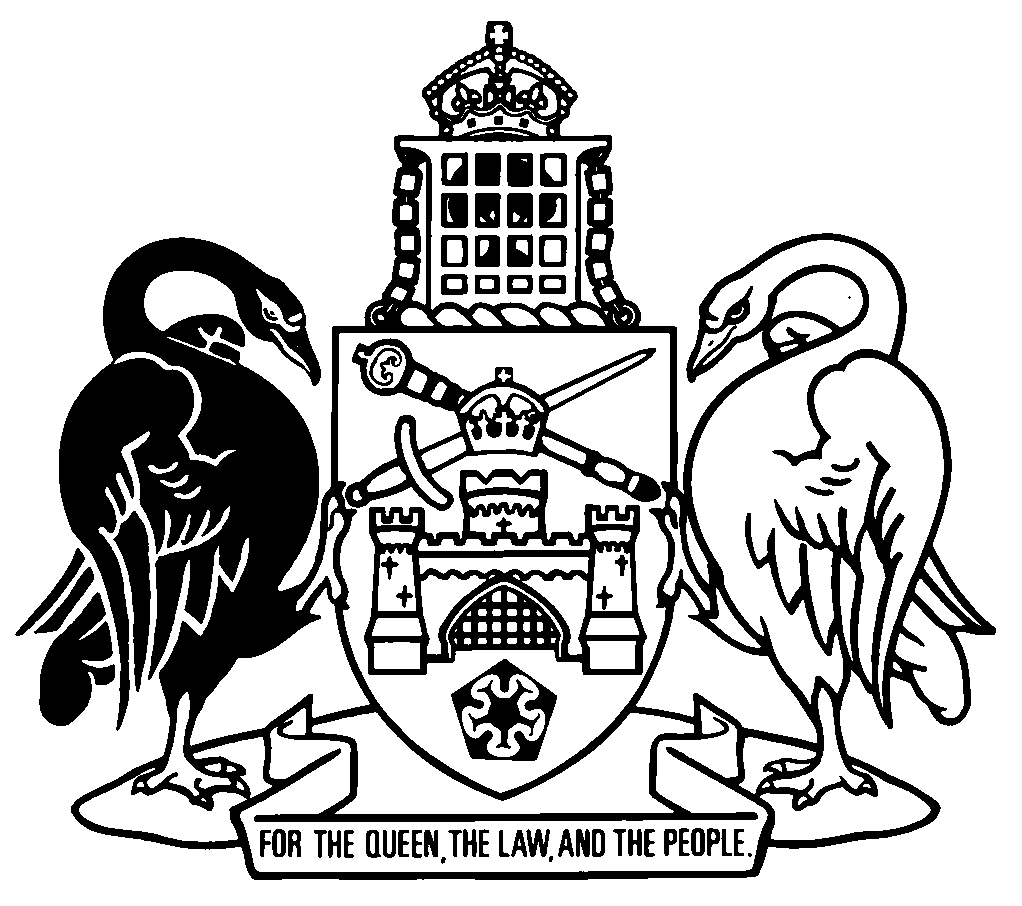 Australian Capital TerritoryContents	PagePart 1	Preliminary	2	1	Name of Act	2	2	Commencement	2	3	Legislation amended	2Part 2	Associations Incorporation Act 1991	3	4	Special resolutions
Section 70 (b)	3	5	New section 70 (2)	3	6	New part 12	4Part 3	Court Procedures Act 2004	5	7	Advisory committee
Section 11 (2) (d)	5	8	Part 2A heading	5	9	Section 11A heading	5	10	Section 11A (1)	5	11	Section 11A (1)	5	12	Section 11A (1), notes 1 and 2	6	13	Section 11A (2) and (3)	6	14	Section 11A (3), note	6	15	Section 11A (4)	6	16	Section 11A (4), note	6	17	Section 11B heading	6	18	Section 11B (1) and (2)	7	19	Section 11B (3)	7	20	Section 11B (3), note	7	21	Section 11BA heading	7	22	Section 11BA	8	23	Section 11BA	8	24	Section 11BA, note	8	25	Leave of absence
Section 11BB	8	26	Section 11BC heading	9	27	Sections 11BC and 11BD	9	28	Section 11C heading	9	29	Section 11C (1)	9	30	Section 11C (2), note	9	31	Section 11D heading	9	32	Sections 11D and 11E	10	33	Dictionary, new definition of chief executive officer	10	34	Dictionary, definition of principal registrar	10Part 4	Crimes (Sentence Administration) Act 2005	11	35	Parole order transfer—effect of registration under this Act
Section 168 (3)	11	36	New section 168 (6)	11Part 5	Crimes (Sentencing) Act 2005	13	37	Application—pt 5.2
Section 64 (2), definition of excluded sentence of imprisonment, paragraph (f)	13	38	Nonparole periods—court to set
Section 65(5)	13Part 6	Gaming Machine Act 2004	14	39	Voluntary surrender agreement
New section 10C (2A)	14	40	Offsets
Section 10H (1) (a) and (c)	14	41	Section 10U	14	42	Review of gaming machine tax rebate
Section 179A (1)	14	43	Section 179A (2)	15Part 7	Land Titles (Unit Titles) Act 1970	16	44	Relationship with Land Titles Act
New section 4 (3) (c)	16	45	Registration of final building damage orders
Section 20 (1) and note	16	46	Section 20 (1) and (2)	16	47	Appointment of administrator—registration
Section 28 and note	16	48	Section 28	17	49	Dictionary, note 2	17Schedule 1	Consequential amendments	18Part 1.1	Freedom of Information Act 2016	18Part 1.2	Road Transport (Driver Licensing) Regulation 2000	18Part 1.3	Territory Records Act 2002	19Australian Capital TerritoryJustice and Community Safety Legislation Amendment Act 2023 (No 2)An Act to amend legislation about justice and community safety, and for other purposesThe Legislative Assembly for the Australian Capital Territory enacts as follows:Part 1	Preliminary1	Name of ActThis Act is the Justice and Community Safety Legislation Amendment Act 2023 (No 2).2	CommencementThis Act commences on the day after its notification day.Note	The naming and commencement provisions automatically commence on the notification day (see Legislation Act, s 75 (1)).3	Legislation amendedThis Act amends the following legislation:	Associations Incorporation Act 1991	Court Procedures Act 2004	Crimes (Sentence Administration) Act 2005	Crimes (Sentencing) Act 2005	Gaming Machine Act 2004	Land Titles (Unit Titles) Act 1970.Note	This Act also amends other legislation (see sch 1).Part 2	Associations Incorporation Act 19914	Special resolutions
Section 70 (b)omitin personsubstitutepersonally5	New section 70 (2)insert	(2)	For this section, voting personally includes voting while taking part in a meeting conducted using a method of communication, or a combination of methods of communication, that allows a member taking part to hear or otherwise know what each other member taking part says without the members being in each other’s presence.Examples—methods of communicationvideo conferencing software, instant messaging, telephone conferencing, in writing6	New part 12insertPart 12	Validation144	Validation of certain general meetings	(1)	This section applies to a general meeting held in accordance with section 70AA (General meetings—procedure during COVID-19 emergency) (repealed) after 29 September 2022 and before the commencement of this section.	(2)	Despite the general meeting being held other than during a COVID-19 emergency—	(a)	the meeting is taken to have been validly held; and	(b)	any member who took part in the meeting is taken to have been present at the meeting; and	(c)	anything done, or purported to have been done at or in relation to the meeting, including any vote cast by a member mentioned in paragraph (b), is taken to be, and always have been, validly done as if section 70AA applied to the meeting.145	Expiry—pt 12This part expires on the day it commences.Note	If a law validates something, the validating effect of the law does not end only because of the repeal of the law (see Legislation Act, s 88 (1)).Part 3	Court Procedures Act 20047	Advisory committee
Section 11 (2) (d)omitprincipal registrarsubstitutechief executive officer8	Part 2A headingsubstitutePart 2A	Chief executive officer of courts9	Section 11A headingsubstitute11A	Appointment of chief executive officer10	Section 11A (1)omitPrincipal Registrar and11	Section 11A (1)omit(the principal registrar)substitute(the chief executive officer)12	Section 11A (1), notes 1 and 2substituteNote	For laws about appointments, see the Legislation Act, pt 19.3.13	Section 11A (2) and (3)omitprincipal registrarsubstitutechief executive officer14	Section 11A (3), noteomit15	Section 11A (4)omitprincipal registrarsubstitutechief executive officer16	Section 11A (4), noteomit17	Section 11B headingsubstitute11B	Administrative functions of chief executive officer18	Section 11B (1) and (2)omitprincipal registrarsubstitutechief executive officer19	Section 11B (3)omitprincipal registrar’ssubstitutechief executive officer’s20	Section 11B (3), noteomitprincipal registrarsubstitutechief executive officer21	Section 11BA headingsubstitute11BA	Delegation by chief executive officer22	Section 11BAomitprincipal registrarsubstitutechief executive officer23	Section 11BAomitprincipal registrar’ssubstitutechief executive officer’s24	Section 11BA, notesubstituteNote	For laws about delegations, see the Legislation Act, pt 19.4.25	Leave of absence
Section 11BBomitprincipal registrarsubstitutechief executive officer26	Section 11BC headingsubstitute11BC	Chief executive officer must not do other work27	Sections 11BC and 11BDomitprincipal registrarsubstitutechief executive officer28	Section 11C headingsubstitute11C	Ending chief executive officer’s appointment29	Section 11C (1)omitprincipal registrarsubstitutechief executive officer30	Section 11C (2), noteomit31	Section 11D headingsubstitute11D	Chief executive officer not to direct registrars in relation to court functions32	Sections 11D and 11Eomitprincipal registrarsubstitutechief executive officer33	Dictionary, new definition of chief executive officerinsertchief executive officer—see section 11A (1).34	Dictionary, definition of principal registraromitPart 4	Crimes (Sentence Administration) Act 200535	Parole order transfer—effect of registration under this Act
Section 168 (3)substitute	(3)	If a parole order for a sentence of life imprisonment imposed on a person under a law of a State or another Territory was registered under section 167 before the commencement day—	(a)	the interstate nonparole period is taken to have been validly set by the appropriate ACT court as the nonparole period for the sentence despite any ACT law to the contrary; and	(b)	a primary sentence imposed on the person after the order was registered but before the commencement day is taken not to have resulted in the cancellation of the interstate nonparole period because of the operation of the Crimes (Sentencing) Act 2005, section 66 (3).36	New section 168 (6)insert	(6)	In this section:appropriate ACT court, in relation to a sentence imposed on a person under a law of a State or another Territory, means—	(a)	if the sentence was imposed by a court of summary jurisdiction or a court on appeal from a court of summary jurisdiction—the Magistrates Court; or	(b)	in any other case—the Supreme Court.commencement day means the day the Justice and Community Safety Legislation Amendment Act 2023 (No 2), section 35 commences.interstate nonparole period, for a sentence imposed on a person under a law of a State or another Territory, means the period (shorter than the sentence) for which the person is ineligible to be released on parole under a law of the State or other Territory.primary sentence—see the Crimes (Sentencing) Act 2005, section 66 (1) (b).Part 5	Crimes (Sentencing) Act 200537	Application—pt 5.2
Section 64 (2), definition of excluded sentence of imprisonment, paragraph (f)substitute	(f)	a sentence of life imprisonment, other than a sentence—	(i)	that was imposed by a court of a State or another Territory; and	(ii)	in relation to which a parole order is registered under the Crimes (Sentence Administration) Act 2005, section 167 (Parole order transfer—registration); or38	Nonparole periods—court to set
Section 65(5)substitute	(5)	If the offender is subject to a sentence of life imprisonment, the court must not set a nonparole period for any sentence of imprisonment that is imposed on the offender unless—	(a)	the sentence of life imprisonment to which the offender is subject was imposed by a court of a State or another Territory; and	(b)	a parole order for the sentence of life imprisonment is registered under the Crimes (Sentence Administration) Act 2005, section 167 (Parole order transfer—registration).Part 6	Gaming Machine Act 200439	Voluntary surrender agreement
New section 10C (2A)insert	(2A)	The term of each voluntary surrender agreement is extended until 1 April 2028, despite anything to the contrary in any agreement.40	Offsets
Section 10H (1) (a) and (c)omit1 April 2026substitute1 April 202841	Section 10Usubstitute10U	Expiry—pt 2A	(1)	This part expires on 1 April 2028.	(2)	However, section 10G and this subsection expire on 1 April 2024.42	Review of gaming machine tax rebate
Section 179A (1)omit30 November 2023substitute31 March 202443	Section 179A (2)omit8 April 2024substitute30 June 2024Part 7	Land Titles (Unit Titles) Act 197044	Relationship with Land Titles Act
New section 4 (3) (c)before the notes, insert	(c)	a copy of an ACAT order.45	Registration of final building damage orders
Section 20 (1) and noteomitMagistrates CourtsubstituteACAT46	Section 20 (1) and (2)omitan office copysubstitutea copy47	Appointment of administrator—registration
Section 28 and noteomitMagistrates CourtsubstituteACAT48	Section 28omitan office copysubstitutea copy49	Dictionary, note 2omit	Magistrates Courtsubstitute	ACATSchedule 1	Consequential amendments(see s 3)Part 1.1	Freedom of Information Act 2016[1.1]	Dictionary, definition of principal officer, paragraph (b)omitprincipal registrar appointed under the Court Procedures Act 2004, section 11Asubstitutechief executive officer appointed under the Court Procedures Act 2004, section 11A (1)Part 1.2	Road Transport (Driver Licensing) Regulation 2000[1.2]	Section 12 (10), definition of judicial officeromitprincipal registrar appointed under the Court Procedures Act 2004, section 11Asubstitutechief executive officer appointed under the Court Procedures Act 2004, section 11A (1)Part 1.3	Territory Records Act 2002[1.3]	Section 8, definition of principal officer, paragraph (c)omitprincipal registrar appointed under the Court Procedures Act 2004, section 11Asubstitutechief executive officer appointed under the Court Procedures Act 2004, section 11A (1)Endnotes1	Presentation speech	Presentation speech made in the Legislative Assembly on 11 May 2023.2	Notification	Notified under the Legislation Act on 8 November 2023.3	Republications of amended laws	For the latest republication of amended laws, see www.legislation.act.gov.au.I certify that the above is a true copy of the Justice and Community Safety Legislation Amendment Bill 2023 (No 2), which originated in the Legislative Assembly as the Justice and Community Safety Legislation Amendment Bill 2023 and was passed by the Legislative Assembly on 31 October 2023. Clerk of the Legislative Assembly© Australian Capital Territory 2023